Reading comprehension and vocabularyP. 28 C.B: Double click to listen to the audio or/and read the text many times until your reading is very good.Definition of some words in the text:Cape: .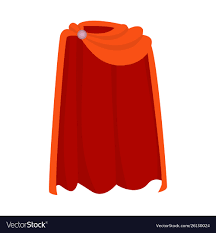 waved: to raise your hand and move to say hello or goodbye.suddenly: surprisingly.On the copybook, copy all the sentences and do act. 3.On the copybook, answer the questions:How many members of the family is the texting discussing?What are the names of the children?Who got lost in the carnival the first time?Who got lost in the carnival the second time?How did Harry cry for his parents?Was Emily with the parents at the end?P.29 do act. 1 on the copybook.P. 26 W.B: Read the text many times until your reading is very good.Definition of some words in the text:nervous: like scared, afraid.in charge of: be responsible of.hurried: ran fast.On the workbook, do act. 1,2.On the copybook, answer the questions:Who was the responsible for the parade?What was the problem that happened?Which class started the parade?Which member of his family was in the audience?Did the story have a happy ending?P.27 do act. 1,2,3 on the workbook.Collège des Dominicaines de notre Dame de la Délivrande – Araya-Classe : 6e                                                                   Mars 2020 – 4ème semaineNom : ________________________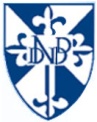 